Western Australia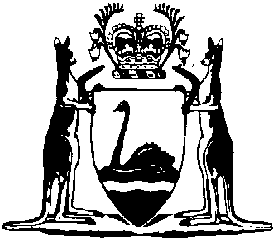 Health (Miscellaneous Provisions) Act 1911
Rottnest Island Authority Act 1987Health (Rottnest Island) Amendment Local Laws 2024Western AustraliaHealth (Rottnest Island) Amendment Local Laws 2024Contents1.	Citation	12.	Commencement	13.	Health (Rottnest Island) By-laws 1989 amended	14.	By-law 4 deleted	1Health (Miscellaneous Provisions) Act 1911
Rottnest Island Authority Act 1987Health (Rottnest Island) Amendment Local Laws 2024Made by the Chief Health Officer.1.	Citation		These local laws are the Health (Rottnest Island) Amendment Local Laws 2024.2.	Commencement		These local laws come into operation as follows —	(a)	clauses 1 and 2 — on the day on which these local laws are published on the WA legislation website;	(b)	the rest of the local laws — on 4 June 2024.3.	Health (Rottnest Island) By-laws 1989 amended		These local laws amend the Health (Rottnest Island) By-laws 1989.4.	By-law 4 deleted		Delete by-law 4.Dr A. ROBERTSON, Chief Health Officer